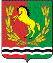 АДМИНИСТРАЦИЯМУНИЦИПАЛЬНОГО ОБРАЗОВАНИЯ РЯЗАНОВСКИЙ СЕЛЬСОВЕТ
АСЕКЕЕВСКОГО РАЙОНА ОРЕНБУРГСКОЙ ОБЛАСТИПОСТАНОВЛЕНИЕ =====================================================================04.06.2018                                       с. Рязановка                                         № 13-пОб изменении (о присвоении, уточнении) адреса земельного участка, находящегося в собственности Галяутдинова Д.А.В связи с проведенной инвентаризацией и изменением адресов объектов, расположенных на улице  Кинельская в  с. Рязановка Асекеевского района Оренбургской области:Уточнить адрес земельного участка с кадастровым номером : 56:05:1501001:58, находящегося в собственности Галяутдинова Дамира Адгемовича на основании Свидетельства на право собственности на землю РФ-ХХIХ ОРБ-05-15 № 0851754 от 19 октября 1995 года, регистрационная запись № 54 от 9 октября 1995 года.Местоположение: Асекеевский район, Рязановская сельская администрация, с. Рязановка, ул. Центральная, на обл. Оренбургская, р-н Асекеевский, с. Рязановка, ул. Кинельская, дом  31 (тридцать один).Распоряжение вступает в силу после его подписания.Глава муниципального образования                                              А.В. БрусиловРазослано: прокурору района, Администрации района, в дело.